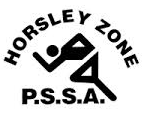 Horsley Zone 11’s Rugby League Team 2017Coach: Mr HormisSchool: Fairfield WestThe SSW Carnival is to be held at Smith Park, East Hillson Thursday 30th March.SchoolStudentFairfield HeightsDimitrius T, Angel RCabramatta WestZaidas M, Isaiah TGPKLance T, Tana I, Corey LHarrington StDavid T, Blake W, Cyrus TBossley ParkHarrison KFairfield WestLee-Jay S, Phoenix E, William CCanley HeightsNoaia’ehanisi T, Vili R, Willie H, Luke L